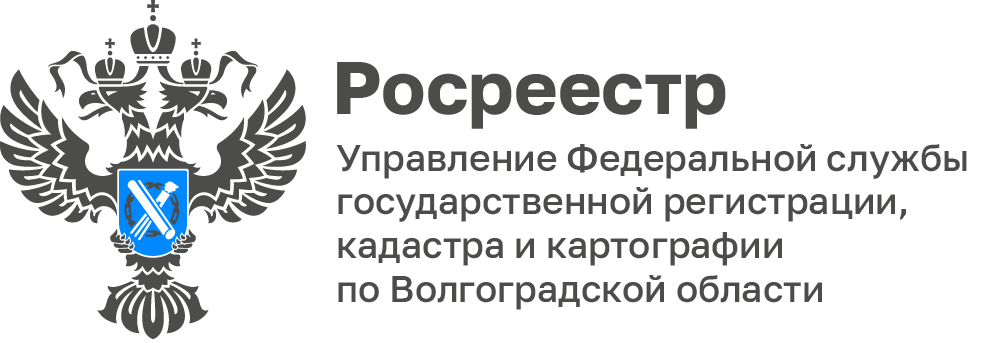 Природный парк «Эльтонский» внесен в перечень туристических объектов Волгоградской областиПриродный парк «Эльтонский» – одно из удивительных природных мест, которое стоит посетить всем любителям приключений и природы, расположенный на территории Палласовского района Волгоградской области.В рамках реализации проекта Росреестра «Земля для туризма» в ходе заседания оперативного штаба, прошедшего на днях в Управлении Росреестра по Волгоградской области, Природный парк «Эльтонский» включен в перечень объектов туристического интереса. На сегодняшний день в Волгоградской области в проект вовлечено 17 участков и территорий общей площадью свыше . Сведения обо всех участках, пригодных для туристской деятельности, размещенных на публичной кадастровой карте в сервисе «Земля для туризма».Наиболее известными объектами природного парка являются озеро Эльтон и гора Улаган. Местность природного парка «Эльтонский» уникальна не только своей природой, но и многообразием культурно-исторических объектов. В Приэльтонье встречаются древнейшие захоронения, остатки поселения добытчиков соли XVII–XIX вв. Здешние просторы покрыты ковыльными и ромашковыми степями, тюльпановыми полями, цветущими 
в конце апреля – начале мая. «Реализация проекта «Земля для туризма» позволяет сделать наш регион более привлекательным для туристов и сформировать новые возможности для бизнеса и инвесторов. Развитие туристической индустрии – это возможность для экономического роста, увеличения занятости и социального развития», – добавила заместитель руководителя Татьяна Штыряева.С уважением,Балановский Ян Олегович,Пресс-секретарь Управления Росреестра по Волгоградской областиMob: +7(987) 378-56-60E-mail: balanovsky.y@r34.rosreestr.ru